Till alla medlemsorganisationer i  VästernorrlandNi är välkomna till årsmöte för Föreningsarkivet Västernorrland torsdagen den 25 april kl. 17.30  i Folkets hus Söråker. Det här är den enda kallelse som utgår inför årsmötet. När ni meddelat oss vem/vilka ombud som ska representera er organisation vid vårt årsmöte skickar vi årsmöteshandlingar direkt till dem. Vi kommer också att skicka vägbeskrivning.Motioner eller andra förslag till årsmötet ska vara styrelsen tillhanda senast den 28 mars på nedanstående adress.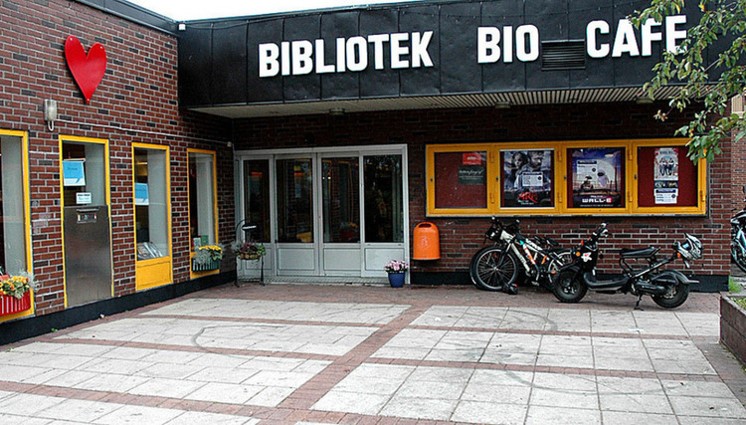 Anmälan om ombud till årsmötet sänds till:Föreningsarkivet Västernorrland 		Eventuella frågor besvaras på tfn:					076 119 65 20 851 96 SUNDSVALL	foreningsarkivet@sundsvall.seFika serveras från kl. 17.30, mötet börjar kl. 18.00 Välkommen hälsar styrelsen gm Anna AnderssonArkivchef vid  Västernorrland